СНЮС «Что такое СНЮС и чем он опасен?«Что такое снюс и чем он опасен?»Снюс – бездымный табачный продукт, который выпускается в разных формах и применяется как жевательный табак. Он изготавливается из измельчённых табачных листьев, которые пакуют в пакетики, и при использовании помещают между десной и губой.Почему этот продукт стал популярен и для чего продвигается табачными компаниями? Для того чтобы человек мог получить очередную дозу никотина там, где курить нельзя (на дискотеках, мероприятиях, в ресторанах и самолётах).Как действует СНЮС?Употребление снюса, как и курение сигарет, направлено на поступление в организм никотина. В жевательном табаке содержится намного больше никотина, чем в курительном. Как действует СНЮС? При этом в отличие от курения, при употреблении снюса в организм не попадает табачный дым и вещества, находящиеся в нем. Именно поэтому поначалу употребление снюса может казаться безопасным и менее вредным. Именно так оно и позиционируется производителями.Зависимость от СНЮСАСнюс, как и табак для курения, вызывает никотиновую зависимость. Зависимость от СНЮСа Привыкание при приеме снюса возникает намного быстрее, практические молниеносно, и зависимость от никотина выражена в большей мере. Физическая и психическая зависимость от снюса намного сильнее и избавиться от нее крайне трудно.Миф от производителей о СНЮСе – этот продукт может снижать тягу к курению и даже помогает справляться  с табачной зависимостьюСнюс действительно может сократить количество выкуриваемых сигарет до минимума или даже вы можете вовсе бросить курить сигареты. Миф от производителей о снюсе – этот продукт может снижать тягу к курению и даже помогает справляться с табачной зависимостью. Однако вторая часть мифа – полнейшая ложь, так как желание курить сменится тягой к закладыванию табака за губу и никотиновая зависимость никуда не денется.Последствия приема СНЮСаЛюди страдают от нарушения аппетита, расстройств работы органов пищеварения Многократное поглощение никотина формирует никотинизм - хроническое отравление, в результате которого снижается память и работоспособность.Последствия приема СНЮСаНикотин –сильный яд. В малых дозах действует возбуждающе на нервную систему, в больших - вызывает её паралич: остановку дыхания, прекращение работы сердца. Негативное влияние данного вещества на организм проявляется в нарушении работы его основных систем, вызывает заболевание десен и зубов.Последствия приема СНЮСаПрием снюса почти в 100% случаев приводит к появлению неопухолевых поражений слизистой рта. Это ее состояние является предраковым. В снюсе выявляется до 28 канцерогенов, которые чрезвычайно опасны и повышают вероятность развития рака щек, десен и внутренней поверхности губ в 40 раз. Последствия приема СНЮСа.                                                                      Особенно опасен снюс для лиц до 18 лет.Чем ещё опасен СНЮС для подростков? Прием сосательного табака особенно опасен именно в подростковом возрасте, так как организм еще не сформирован окончательно. Снюс наносит такой вред: замедление и остановка роста; нарушение когнитивных процессов; ухудшение концентрации внимания и памяти; повышенная раздражительность и агрессивность; ослабление иммунитета и повышенная восприимчивость к инфекционным заболеваниям; более высокий риск развития онкологических заболеваний полости рта, желудка и поджелудочной железы.Это надо знать!В странах Европы, кроме Швеции, снюс попал под запрет законодательства в 1993 году.В РФ запрет на эту форму  сосательного тобака был введен в 2015 году. Однако его до сих пор продолжают ввозить в страну под видом  жевательного табака и свободно продают в интернете и других торговых точках в разных городах страны.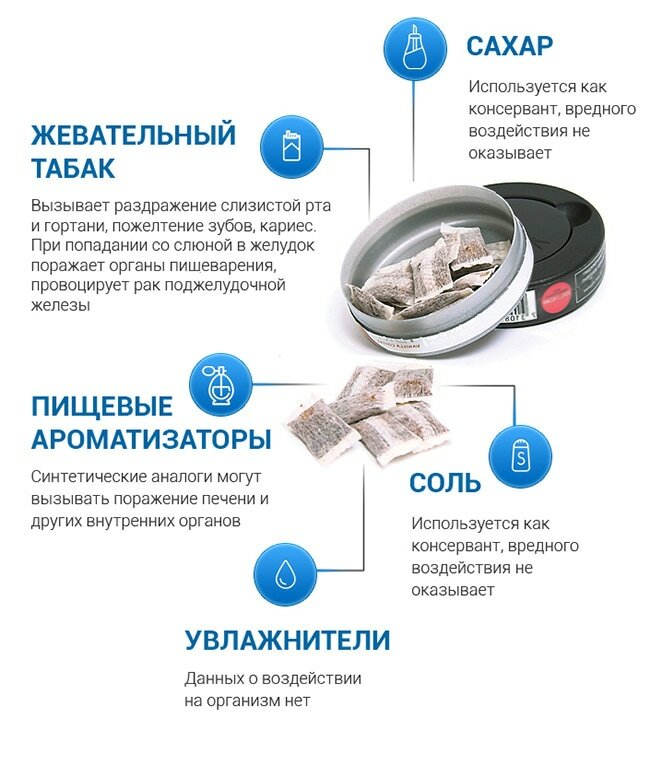 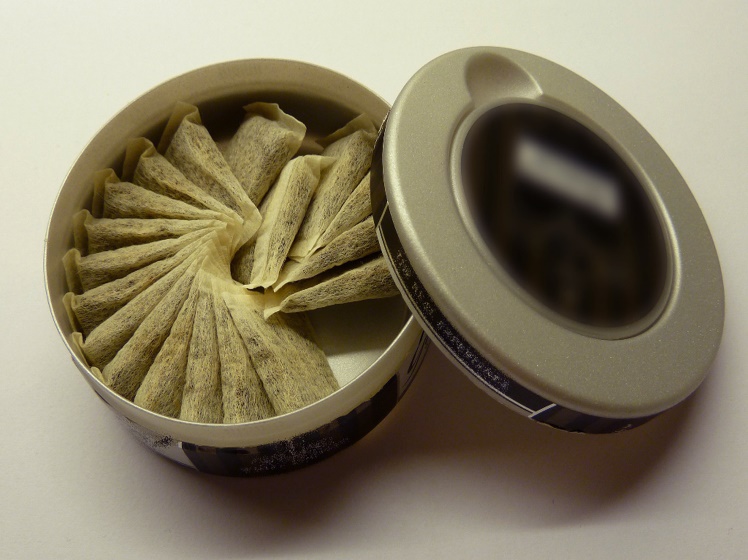 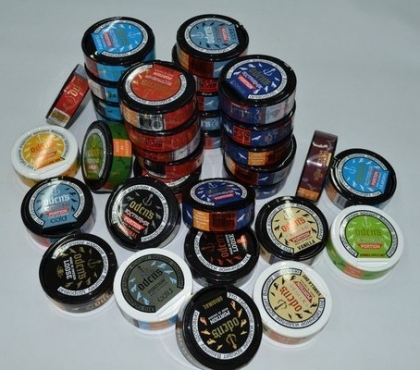 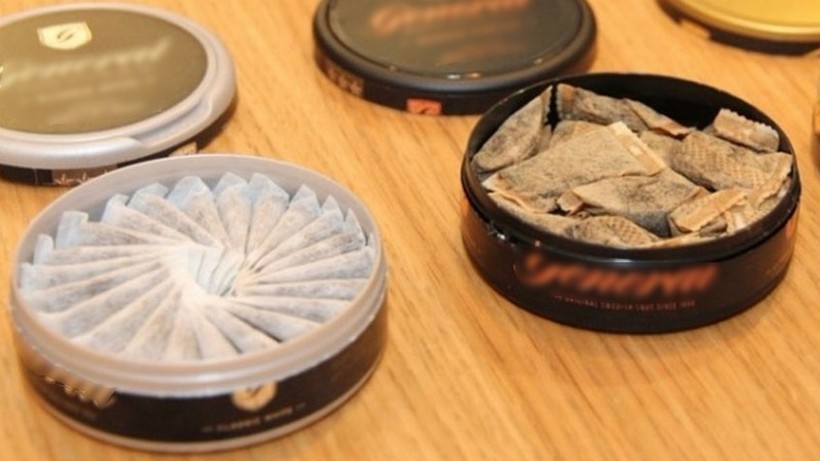 